                  Holly Park Reading Challenge     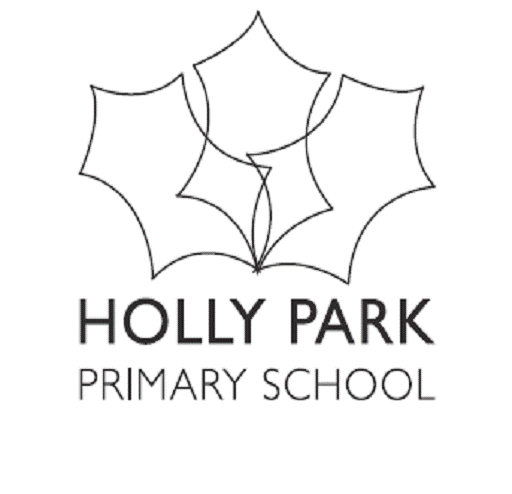 REDPolly and the PiratesTony BradmanSmudger and the Smelly FishMargaret Ryan and Margaret ChamberlainKatie Morag of CourseMairi HedderwickThe Shark in the Dark (Let’s Read series)Peter BentlyMonsters, and Owners Guide (Let’s Read series)Jonathan EmmettThe Emperor of Absurdia (Let’s Read series)Chris RiddellRoom on the broom (Let’s Read series)Julia DonaldsonCats Ahoy  (Let’s Read series)Peter BentlyWhat the Ladybird Heard  (Let’s Read series)Julia DonaldsonThe Santa Trap  (Let’s Read series)Jonathan EmmettMarcello Mouse and the Masked Ball  (Let’s Read series)Julie MonksSquishy McFluff  The Invisible CatPip JonesSquishy McFluff Meets Mad Nana DotPip JonesAntarticaLucy BowmanFabulous Creatures – Are They Real?Scoular AndersonA Lion in the Meadow ( Early Reader series)Margaret MahySophie’s Dance Class  (Early Reader series)Angela McAllisterAlgy’s Amazing Adventures in the Arctic  (Early Reader series)Kaye UmanskyTwit - The Owl Who Wasn’t Nice  (Early Reader series)Steve ColeThe Man Whose Mother Was a Pirate  (Early Reader series)Margaret MahyThe Haunted House of Buffin Street  (Early Reader series)Francesca SimonJenny the Pony’s New Friends  (Early Reader series)Liz Kessler and Laura TongeBelinda and the Bears and the New Chair  (Early Reader series)Kaye UmanskyThe Perfect Pet Shop (Early Reader series)Vivian FrenchTulsa and the Frog  (Early Reader series)Tony RossLook at Me  (Early Reader series)Francesca SimonI am a Woolly Hat  (Early Reader series)Vivian FrenchJogger’s Bog Adventure  (Early Reader series)Francesca SimonMondays at Monster School  (Early Reader series)Ruth Louise SymesBlood and Guts ad Rats’ Tail Pizza (Early Reader series)Vivian FrenchShumba’s Big Adventure  (Early Reader series)Lauren St JohnThe Big Sticky Bun   (Early Reader series)Vivian FrenchDragon Boy   (Reading Ladder series)Pippa GoodhartConker   (Reading Ladder series)Michael MorpurgoThe Terrible Time without Tilly  (Reading Ladder series)Hilary McKayThe Quick Brown Fox Cub   (Reading Ladder series)Julia DonaldsonThe Football Ghosts   (Reading Ladder series)Malachy DoyleThe Mummy Family Find Fame   (Reading Ladder series)Tony BradmanColly’s Barn   (Reading Ladder series)Michael MorpurgoTrouble with Trolls   (Reading Ladder series)Tony BradmanPress Play   (Reading Ladder series)Anne FineGus The Famous Football Cat  (Reading Ladder series) Tom PalmerFlat Stanley – The Fire Station   (Reading Ladder series)Lori Haskins HouranFriday Surprise   (Reading Ladder series)Anne FineStorm   (Reading Ladder series)Kevin Crossley-HollandSnakes and Ladders   (Reading Ladder series)Michael MorpurgoThe Wrong Kind of Bark  (Reading Ladder series)Julia DonaldsonHorrid Henry and the Abominable SnowmanFrancesca SimonWho will Marry Prince HarryTony BradmanKasia’s SurpriseStella GurneySnooty PrunePippa GoodhartThe Talent ContestTony BradmanOoh La La Lottie!Karen WallaceOwl’s Big MistakeJulia JarmanJake’s CaveLou KuenzlerDrusilla and her BrothersDyan SheldonThe Frog PrinceMargaret MayoHanda’s Surprising DayEileen BrowneThe Queen’s Birthday HatMargaret RyanHorrid Henry Robs the BankFrancesca SimonYasmin’s ParcelsJill Atkins and Lauren TobiaKing Midas and other TalesBrian GrayThe Guru and the KingBali RaiThere’s a spell up my noseIan WhybrowThe Troublesome Tooth FairySandi ToksvigMucky MickyLaurence AnholtMy Dad. the HeroStella GurneyEric’s Elephant Goes CampingJohn GatehouseHercules SuperheroDiane RedmondBuilding HighMaggie FreemanHorrid Henry Gets Rich Quick (Early Reader series)Francesca SimonHorrid Henry Meets the Queen (Early Reader series)Francesca SimonHorrid Henry  Tricks the Tooth Fairy  (Early Reader series)Francesca SimonHorrid Henry’s Author Visit   (Early Reader series)Francesca SimonHorrid Henry’s Holiday   (Early Reader series)Francesca SimonHorrid Henry and the Bogey Babysitter  (Early Reader series)Francesca SimonHorrid Henry’s Sports Day  (Early Reader series)Francesca SimonHorrid Henry’s Homework  (Early Reader series)Francesca SimonThe Things I Love about TreesChris ButterworthLife Cycles - MountainSean CalleryLife Cycles - DesertSean CalleryMulan Michaela MorganFat Cat – Food ChainsIzzi HowellBig Blue WhaleNicola DaviesWhen Butterflies Cross the SkySharon Katz CooperI Don’t Like SnakesNicola DaviesIce BearNicola DaviesStargazingDr Dominic Walliman and Ben NewmanSolar SystemDr Dominic Walliman and Ben Newman